(19-25 июня 2023)Куба защищает в Париже финансовый порядок без эксплуатации Юга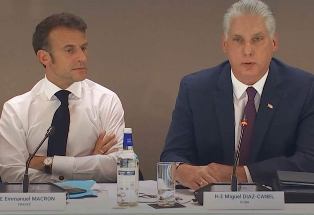 23 июня. Куба выступила здесь голосом своего президента Мигеля Диас-Канеля за международный финансовый порядок, который прекратит ввергать страны Юга в отсталость и подчинять их господству устаревших институтов.Выступая на саммите, созванном Францией для Нового мирового финансового пакта, президент, который участвует в качестве президента Группы 77 плюс Китай, назвал нынешний порядок несправедливым, недемократичным, спекулятивным и исключительным.Точно так же он осудил катастрофические последствия нынешней финансовой архитектуры для развивающихся стран, которые он проиллюстрировал такими примерами, как удвоение их внешнего долга за последнее десятилетие и тот факт, что им пришлось выделить почти 380 миллиардов долларов из своих резервов для защиты их валюты.Он предупредил, что в таких неблагоприятных условиях Юг не сможет генерировать и получать доступ к 4,3 триллиона долларов США в год, которые ему необходимы для достижения Целей устойчивого развития в оставшееся десятилетие действий."Наши народы не могут и должны оставаться лабораториями колониальных рецептов и обновленных форм господства, использующих долг, нынешнюю международную финансовую архитектуру и односторонние принудительные меры для увековечения отсталости и увеличения казны немногих за счет Юга".Диас-Канель принял участие в одном из форумов мероприятия вместе с главой принимающего государства Эммануэлем Макроном, президентами Южной Африки Сирилом Рамафосой и Колумбии Густаво Петро, ​​а также другими лидерами и деятелями.По словам кубинского лидера, сложившийся сценарий показывает, что крайне необходим новый и более справедливый международный порядок.По его мнению, это предполагает реформу международных финансовых институтов как в плане управления и представительства, так и доступа к финансированию, учитывающую законные интересы развивающихся стран.Он указал, что в XXI веке недопустимо, чтобы устаревшие институты, унаследованные от холодной войны и доктрины Бреттон-Вудса, продолжали навязываться большинству государств планеты, далеких от нынешней международной конфигурации.Эти структуры призваны извлекать выгоду из резервов Юга, воспроизводя схему современного колониализма, подчеркнул он, выступая в Париже.Президент острова также призвал в первый из двух дней саммита к Новому мировому финансовому пакту для быстрой и значительной рекапитализации многосторонних банков развития, чтобы удовлетворить потребности Юга.Потребовал увеличения официальных кредитов для достижения Целей в области устойчивого развития и дополнительных ресурсов, подкрепленных конкретными действиями с точки зрения доступа к рынку, наращивания потенциала и передачи технологий. (Пренса Латина)Президент Кубы прибыл во Францию ​​с насыщенной программой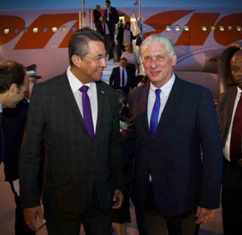 22 июня. Президент Кубы Мигель Диас-Канель прибыл сегодня во Францию ​​в продолжение европейской поездки, где он примет участие в саммите "Нового мирового финансового пакта" и выполнит обширную программу деятельности.Представитель Кубы в Организации Объединенных Наций по вопросам образования, науки и культуры (ЮНЕСКО) Яхима Эскивель приняла президента, которого в поездке сопровождает его жена Лис Куэста, а также делегацию, включая министра иностранных дел Бруно Родригеса.Во дворце Броньяр в этой столице состоится открытие саммита "Нового мирового финансового пакта", на котором глава кубинского государства будет одним из главных приглашенных лиц.Цель форума — достичь консенсуса в отношении более активной, справедливой и поддерживающей финансовой системы, которая позволит бороться с неравенством, сопровождать борьбу с изменением климата и воплощать в жизнь цели устойчивого развития.В рамках своей программы в Париже Диас-Канель встретится с генеральным директором ЮНЕСКО, Одри Азулай и примет участие в различных встречах.Президент крупнейшего из Антильских островов ранее посетил Ватикан, Италию и Сербию, где общался с Папой Франциском и президентами Серджо Маттареллой и Александром Вучичем. (Пренса Латина)Президент Кубы и Генеральный секретарь ООН провели переговоры во ФранцииПариж, 22 июня. Президент Кубы Мигель Диас-Канель и Генеральный секретарь ООН Антониу Гутерриш провели переговоры в рамках саммита по новому глобальному финансовому пакту.Председательствующая сторона острова опубликовала в социальных сетях фотографии встречи лидеров, которая состоялась во Дворце Броньяр (Дворец биржи в Париже), где форум проходит до завтра.Диас-Канель, возглавляющий Группу 77 плюс Китай, и Гутерриш - две персоны, приглашенные на саммит главой французского государства Эммануэлем Макроном. Мероприятие направлено на достижение консенсуса, который приведет к созданию более реактивной, более справедливой и более солидарной финансовой системы, позволяющей бороться с неравенством, поддерживать борьбу с изменением климата и достигать целей устойчивого развития. (Пренса Латина)Визит президента Кубы в Италию завершился акцией солидарностиРим, 21 июня. Визит президента Кубы Мигеля Диас-Канеля в Италию завершился встречей с соотечественниками, проживающими в этой стране, и членами групп дружбы, которых он поблагодарил за поддержку и солидарность с островом.Президент отметил, что очень важной была эта встреча, состоявшаяся во вторник днем ​​в номере столичного отеля "Эргифе", на которую пришли сотни людей, чтобы продемонстрировать свою поддержку кубинской революции.В нем приняли участие члены Национальной координации кубинских жителей Италии (Коначи) и члены десятков ассоциаций кубинских граждан, проживающих в центре и на юге этой страны.Также присутствовали члены Национальной ассоциации дружбы Италия-Куба (Anaic), Агентства культурного и экономического обмена (Aicec), группы солидарности La Villetta per Cuba, Альтернативной студенческой организации (OSA) и гуманитарной ассоциации, среди прочих организацийДиас-Канель сослался на сложную ситуацию, с которой столкнулась Куба, в связи с ужесточением экономической, финансовой и коммерческой блокады Соединенных Штатов, с более чем 243 мерами, принятыми во время президентства Дональда Трампа и сохраняемыми администрацией Джо Байдена.Он рассказал о влиянии пандемии и о том, как кубинские ученые "спасли страну", разработав за короткое время пять вакцин-кандидатов, три из которых позволили иммунизировать население и остановить пандемию.Опыт, который продемонстрировал, на что способны люди, когда они применяют "творческое сопротивление", что позволило добиться этого, и что следует применять в других областях."Если мы добились успеха в борьбе с пандемией, должны быть в состоянии сделать это во всех сферах", — сказал президент.В последнее время страна столкнулась с такими катастрофами, как взрыв в отеле "Саратога", пожар на базе супертанкеров в западной провинции Матансас и стихийное бедствие, вызванное ураганом "Иан", перед которыми были бесчисленные выражения солидарности и помощи, полученные от итальянцев и  проживающих здесь кубинцев.Ада Галано и Ласаро Мартинес от имени кубинцев, проживающих в Италии, заверили, что они будут продолжать поддерживать и защищать свою Революцию и свою Родину.Президенты Anaic и La Villetta Марко Папаччи и Лучано Яковино, соответственно, а также член Aicec Роберто Форте и молодые люди из OSA также подтвердили свою поддержку этой страны, заявив, что пример Кубы будет и впредь маяком для борьбы за лучший мир, который возможен.Завершив визит, он отправился сегодня в Сербию, чтобы продолжить поездку по европейским странам, включая Францию, где он примет участие в качестве президента G77 + Китай в "Саммите для нового мирового финансового пакта", который состоится в Париже 22 и 23 июня. (Пренса Латина)Куба расширяет и делает более гибким некоммерческий импорт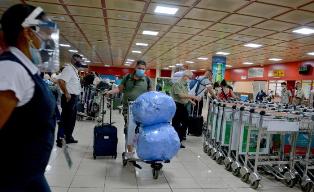 21 июня. Власти Кубы объявили сегодня, что некоммерческий ввоз продуктов питания, лекарств и туалетных принадлежностей будет продлен до 31 декабря с новыми льготами для семей.Одно из нововведений заключается в том, что освобождение от уплаты тарифов до 20 килограммов, что эквивалентно 200 долларам, будет расширено до 50, а также будет разрешена отправка вышеуказанной продукции в качестве несопровождаемого груза, уточнили в кубинском агентстве новостей.Кроме того, можно ввозить медицинские принадлежности, от оборудования до аксессуаров, для людей с ограниченными возможностями или с ограниченной подвижностью.Пассажиры, чтобы быть освобожденными от таможенных сборов, должны ввозить продукты питания, туалетные принадлежности и лекарства отдельно в багаже ​​с ограничением веса 20 кг, а отправления любой транзитной авиа-, морской и почтовой компанией могут весить до 50 кг.Еда, туалетные принадлежности и лекарства, которые сопровождают пассажира, будут иметь ограничение в 20 килограммов, и для того, чтобы быть освобожденными от таможенных пошлин, они должны ввозиться отдельно и не смешиваться с другим багажом.Министр финансов и цен Владимир Регейро пояснил на пресс-конференции целесообразность сохранения в силе этой меры, принятой в 2021 году, с учетом дефицита товаров и услуг, а также ограничений, вызванных введенной экономической, торговой и финансовой блокадой. (Пренса Латина)Стартовала на Кубе выставка ЭКСПОКАРИБЕ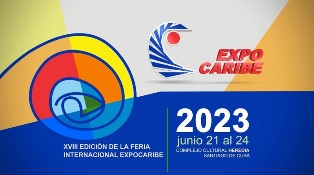 Сантьяго-де-Куба, 22 июня. С участием около 30 стран началась международная выставка ЭКСПОКАРИБЕ (ExpoCaribe 2023), которая до 24 июня бизнесменов и власти для заключения деловых, экономических и коммерческих соглашений.В главном зале центра конференций Эредиа прошла церемония открытия, на которой Беатрис Джонсон, губернатор этой провинции, подчеркнула важность этого события, указывая на будущее развитие среди сложных экономических условий Кубы и всего за несколько дней до 70-летие штурма казармы "Монкада".Член Госсовета также упомянула о 100-летнем существовании складов Дона Панчо - "собора" кубинского рома.Говорила о полувековых связях Кубы с Карибским сообществом (КАРИКОМ) и 508-летнем юбилее этого города, который, по данным Организации Объединенных Наций по вопросам образования, науки и культуры (ЮНЕСКО), считается творческим центром музыки.Со своей стороны, Эмма Ипполит, министр торговли и промышленности Сент-Люсии, сослалась на исторические связи этих народов с кубинской революцией и, в частности, на международное осуждение экономической, торговой и финансовой блокады группы присоединившихся стран.Рассмотрела нынешние трудности кубинской экономики и высоко оценила принятые на практике решения по развитию частного сектора, в условиях больших диспропорций в распределении богатства во всем мире.Вице-президент Ассоциации карибских торговых палат Петипа Льюис напомнила, что эта организация возникла как необходимость в 2019 году с первоначальным списком из 13 стран и выросла в своей роли моста, способствующего этому взаимодействию между экономиками стран Карибского бассейна.Президент Кубинской торговой палаты Антонио Л. Каррикарте высоко оценил стремление властей Сантьяго провести достойно 18-е мероприятие, которое окажет значительное влияние на региональную интеграцию и продвижение проектов, которые должны принести пользу участвующим странам.Отметил, что национальная экономика переживает постепенное восстановление с предполагаемым ростом в три процента в год, в основном за счет увеличения туризма, из которого ожидается около трех с половиной миллионов посетителей. (Пренса Латина)Гейл Уокер арестована за защиту Кубы перед сенатором США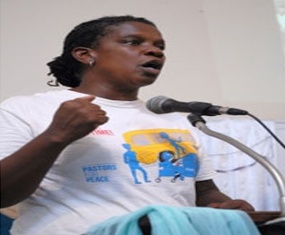 Вашингтон, 23 июня. Американская организация "Пасторы за мир" сегодня осудила арест своего директора Гейл Уокер после попытки мирно встретиться с конгрессменом Робертом Менендесом, чтобы обсудить его жестокую политику в отношении Кубы.На видео, загруженном на ее страницу в Facebook, видно, как полицейский ведет Уокер в наручниках, в то время как она объясняет, что собиралась только поговорить с сенатором в его кабинете и потребовать прекращения включения Кубы в список стран, поддерживающих терроризм, и просить нормализации отношений между Соединенными Штатами и островом."Мы должны иметь возможность поговорить о Кубе с нашими представителями, не будучи арестованными", — говорит Уокер в видео, где также поясняет, что они несколько раз просили о встрече с Менендесом, но так и не получили ответа."Мы защищаем нашу кубинскую семью, потому что считаем эту политику несправедливой", — добавляет исполнительный директор Межрелигиозного фонда общественной организации (IFCO) "Пасторы за мир" перед тем, как войти в лифт в сопровождении двух офицеров.IFCO-"Пасторы за мир" — это группа, основанная в 1992 году преподобным Люциусом Уолкером и поддерживающая отношения солидарности с карибской нацией в течение 31 года.В 1992 году караван дружбы между Соединенными Штатами и Кубой, или просто караван пасторов за мир, в своем первом выпуске доставил на остров 15 тонн помощи для секторов здравоохранения и образования, два из которых больше всего пострадали от враждебного политики Белого дома.Когда преподобный Люциус Уокер дал жизнь этой инициативе, его целью было обойти рамки законов и постановлений блокады, политики, которая, как он ее определил, является анти евангелической и агрессивной с серьезными социальными последствиями для Карибской страны.Ничто не могло помешать цели доставки гуманитарной помощи в осажденную страну, и они сосредоточились на этой цели в течение последних трех десятилетий, только в 2020 году это не удалось осуществить из-за пандемии.Но когда 15 ноября 2021 года Куба начала постепенно открывать свои границы для иностранных посетителей, члены XXXI каравана были одной из первых групп, прибывших в международный аэропорт имени Хосе Марти в Гаване. (Пренса Латина)Блокада Кубы преследует экономическое удушение, утверждают в СШАВашингтон, 22 июня. Целью блокады Соединенных Штатов против Кубы является экономическое удушение острова и лишение его граждан основных ресурсов, необходимых для жизни, говорится в статье, опубликованной здесь сегодня.В тексте, опубликованном на сайте CommonDreams, рассказывается об опыте двух молодых американцев, посетивших карибскую страну для участия в праздновании Международного дня трудящихся 1 мая, и из первых рук рассказывается об ущербе, нанесенном осадой сменяющихся администраций Вашингтона.Как заявили подписавшие соглашение Эли Смит и Кейтлин Бланшар, члены молодежной группы организации Codepink, нашей целью было понять кубинскую политическую систему, блокаду США и ее влияние на повседневную жизнь.В своей статье они упомянули, как в 1960 году, после победы кубинской революции, в меморандуме помощника государственного секретаря США по межамериканским делам рекомендовалось причинять страдания жителям Карибской страны.По этому поводу, отметили они, чиновник сказал, что если Соединенные Штаты хотят противостоять подъему коммунизма у себя на заднем дворе, им придется лишить "денег и поставок, уменьшить денежную и реальную заработную плату, вызвать голод, отчаяние и свержение правительства".Затем была введена блокада, которая по-прежнему ограничивает ввоз необходимых продуктов и не позволяет другим странам продавать их на остров, отмечается в тексте, озаглавленном "Экономическая блокада Соединенными Штатами Кубы хуже, чем думают".Кроме того, добавили они, администрация действующего президента Джо Байдена держит архипелаг в списке государств-спонсоров терроризма, что еще больше ограничивает его экономическое развитие."Цель этой политики ясно изложена в меморандуме 1960 года: Соединенные Штаты пытаются лишить Кубу социализма. Цель американской политики — создавать страдания, и это с гордостью отображается на веб-сайте Государственного департамента".Молодые люди также рассказали о своем путешествии по преображающимся скромным районам, где они смогли увидеть, как жители развивают свои сообщества, чтобы иметь лучший доступ к медицинскому обслуживанию, еде и другим услугам."Кубинцы на острове прокладывают свой собственный курс в сторону от гегемонии США, и ясно, что политика США — это попытка лишить их этого права", — заявили они.Они также пришли к выводу, что 150 молодых людей из США и Канады, посетивших остров в конце апреля 2023 года, вернулись на свою землю с глубокой приверженностью прекращению блокады, которая длится более 60 лет. (Пренса Латина)Куба укрепляет связи с Всемирной таможенной организацией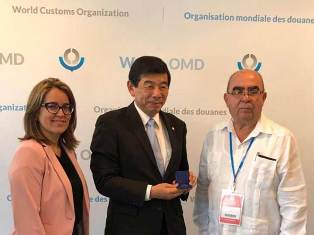 Брюссель, 22 июня. Глава Главной таможни Республики Куба Нельсон Кордовес побеседовал здесь с Генеральным секретарем Всемирной таможенной организации (ВТамО) Кунио Микурия, встреча, на которой обсуждалось двустороннее сотрудничество.Встреча проведена в рамках участия Кордовеса в 141-й и 142-й сессиях Совета таможенного сотрудничества, запланированных до субботы, с делегациями из 185 стран-членов организации.Во время встречи кубинское должностное лицо объяснило Микурии, срок полномочий которого приближается к завершению, подробности обновления стратегии улучшения Кубинской таможни и действия, направленные на то, чтобы Учебный центр организации стал университетским учреждением.В этом смысле он особо выделил подготовку на острове бакалавров в области права и таможенного администрирования, а также курсов магистратуры.Кордовес воспользовался случаем, чтобы вручить Генеральному секретарю ВТамО монету к 60-летию социалистической таможни как символ дружбы и отношений, сложившихся между сторонами.Во встрече приняла участие посол Кубы в Бельгии и Европейском союзе Яира Хименес.Глава СМА предвидит другие встречи в этой столице в рамках своей дополнительной повестки дня на 141-й и 142-й сессиях Совета таможенного сотрудничества, форума, на котором рассматриваются вопросы обучения, тарифов, упрощения процедур торговли и работы ВТамО.Точно так же государства-члены будут избирать претендентов на основные должности, включая Генерального секретаря. (Пренса Латина)Куба и Уругвай договорились о сотрудничестве в разработке вакцин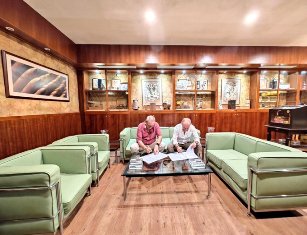 21 июня (Пренса Латина) Институт вакцин Финляй и Департамент биотехнологических разработок Уругвайского университета подписали сегодня Меморандум о взаимопонимании с целью развития сотрудничества между двумя учреждениями.Подписание документа, предусматривающего проведение обширной совместной работы, связанной с исследованиями и разработками вакцины, состоялось на международном мероприятии VacciPharma2023, завершившемся сегодня после четырех дней на курорте Варадеро в западной провинции Матансас.Меморандум подписали генеральный директор Института Финляй, Висенте Верес, и директор Департамента биотехнологического развития Уругвая Алехандро Чабальгоити.На VacciPharma2023 кубинские и иностранные делегаты представили результаты исследований и разработки, стратегии контроля качества и технологические элементы производства вакцин.Они также поделились своим опытом в секторе биотехнологий, разработке иммуногенов, борьбе с пандемией в своих странах происхождения и особенностях органов по регулированию лекарственных средств.Кроме того, были представлены технические и качественные результаты вакцин, разработанных на Кубе, а также стратегия острова и научные результаты разработки поливалентного конъюгированного детского иммуногена против пневмококка, которые в настоящее время находятся на разных стадиях изучения и разработки.VacciPharma2023 проводится каждые два года на Кубе, организованной Кубинским обществом фармакологии и компаниями BioCubaFarma.Это мероприятие проводится после того, как предыдущие два были приостановлены из-за пандемии КОВИД-19, и считается очень важным событием для науки, поскольку это позволило возобновить пространство для научного и академического обмена. (Пренса Латина)Куба подтверждает узы братства и сотрудничества с Россией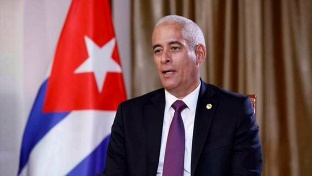 Гавана, 20 июня. Премьер-министр Кубы Мануэль Марреро сегодня подтвердил узы братства и сотрудничества, которые объединяют эту карибскую страну с Россией.Ссылаясь в Twitter на свой недавний официальный визит в евразийское государство, глава кубинского правительства назвал состоявшиеся там встречи очень позитивными и подтвердил, что они будут способствовать развитию двусторонних связей.Накануне первый заместитель министра иностранных дел Кубы Херардо Пеньяльвер, входивший в состав делегации, подчеркнул важность поездки, которая, по его мнению, выполнила предложенные цели, была очень плодотворной и станет важной вехой.В заявлениях для прессы чиновник отметил, что встречи, проведенные в Москве премьер-министром, позволили конкретизировать и придать преемственность реализации договоренностей, достигнутых между лидерами двух стран в ноябре 2022 года во время визита в Россию президента Мигеля Диас-Канеля.Был также достигнут прогресс в политическом диалоге на высоком уровне, учитывая, что обе страны являются стратегическими союзниками и находятся под действием односторонних принудительных мер, которые в случае с Кубой представляют собой железную блокаду, отметил Пеньяльвер.Он также пояснил, что участие Кубы, впервые лично в качестве государства-наблюдателя, в различных мероприятиях Евразийского экономического союза (ЕАЭС), проводимых в городе Сочи, таких как Евразийский межправительственный совет, 3-й Евразийский конгресс и выставка "Евразия - наш дом", было воспринято очень хорошо.Рассматривая повестку дня в Санкт-Петербурге, он особо отметил участие в Международном экономическом форуме имени Санкт-Петербурга, одном из самых важных в мире в этой области.Там премьер-министр рассказал о возможностях, которые открывает кубинская экономика, и объяснил стратегию развития Кубы, основанную на диверсификации торговых партнеров и экспортных секторов, чтобы двигаться вперед собственными усилиями.Пеньяльвер также отметил встречи в Москве с главными лидерами страны, особенно с председателем российского правительства Михаилом Мишустиным, который назвал Кубу ключевым партнером в Латинской Америке, и с президентом Владимиром Путиным, диалог, который, по его словам, был действительно очень братским и показал приверженность поддержке крупнейшего из Антильских островов в трудных условиях, в которых он живет. (Пренса Латина)ГЛАВНОЕБЛОКАДА США ПРОТИВ КУБЫМЕЖДУНАРОДНЫЕ ОТНОШЕНИЯДВУСТОРОННИЕ ОТНОШЕНИЯ